Дополнительное задание № 2Определение географического положения Музея-усадьбы «Кусково»1. Используя текст № 1, опишите географическое положение Музея-усадьбы «Кусково» по плану, заполнив таблицу.2. С помощью дополнительного текстового материала для обучающихся № 1 выполните задания.Какие населенные пункты существовали ранее на данной территории?_____________________________________________________________На карте Москвы обозначьте округ, в котором расположен Музей-усадьба «Кусково», и также отметьте его местоположение крестиком или точкой.* Дополнительно: подпишите все округа Москвы.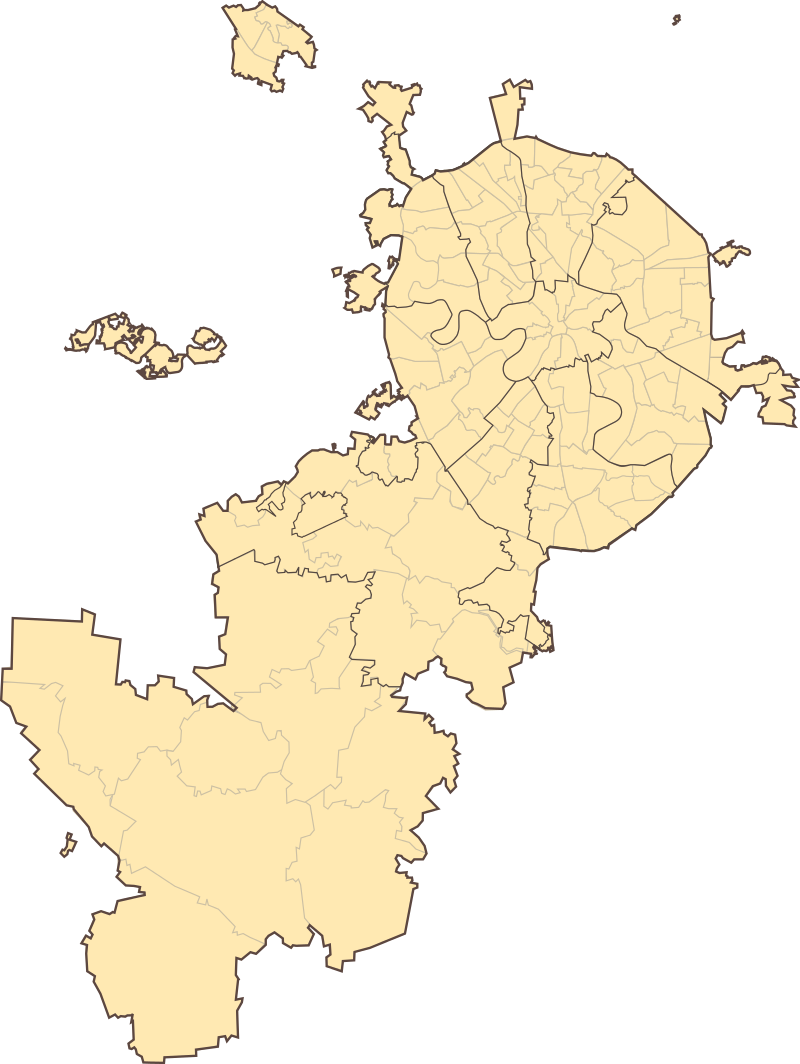 ГородАдминистративный округРайонБлижайшие станции метро